OBWIESZCZENIEpodaje się do publicznej wiadomości, co następuje:Państwowe Gospodarstwo Wodne Wody Polskie Regionalny Zarząd Gospodarki Wodnej w Krakowie (PGW Wody Polskie RZGW w Krakowie), Jednostka Realizująca Projekt ochrony przeciwpowodziowej w dorzeczu Odry i Wisły (JRP OPDOW) udostępniła zainteresowanym osobom i instytucjom PROJEKT PLANU ZARZĄDZANIA ŚRODOWISKIEM dla Kontraktu 3A.2/4 Zwiększenie zabezpieczenia powodziowego w dolinie rzeki Serafy – zbiornik Serafa 2 (nazywany dalej PROJEKTEM PLANU ZARZĄDZANIA ŚRODOWISKIEM) sporządzony w ramach Komponentu 3 Projektu OPDOW – Ochrona przed powodzią Górnej Wisły, Podkomponentu 3A – Ochrona przed powodzią Krakowa i Wieliczki. Z uwagi na stan zagrożenia epidemicznego w Polsce i w trosce o Państwa bezpieczeństwo zdrowotne zmianie ulega formuła prowadzenia konsultacji publicznych projektu dokumentu Planu Zarządzania Środowiskiem. Nie odbędzie się spotkanie otwarte dla wszystkich zainteresowanych, lecz konsultacje przeprowadzone zostaną w formie elektronicznej przy wykorzystaniu dostępnych (bezpiecznych) kanałów komunikacji elektronicznej. Każdy zainteresowany może:zapoznać się z PROJEKTEM PLANU ZARZĄDZANIA ŚRODOWISKIEM 
od dnia 27 października 2020 r. do dnia 17 listopada 2020 r. włącznie (15 dni roboczych) 
poprzez strony internetowe:Państwowego Gospodarstwa Wodnego Wody Polskie Regionalnego Zarządu Gospodarki Wodnej w Krakowie, pod adresem: https://krakow.wody.gov.pl,Biura Koordynacji Projektu Ochrony Przeciwpowodziowej Dorzecza Odry i Wisły, pod adresem: www.odrapcu2019.odrapcu.pl,Urzędu Miasta Krakowa, pod adresem: www.bip.krakow.pl,Urzędu Miasta i Gminy Wieliczka, pod adresem: www.wieliczka.eu.składać uwagi i wnioski odnośnie PROJEKTU PLANU ZARZĄDZANIA ŚRODOWISKIEM:w formie pisemnej na adres Państwowego Gospodarstwa Wodnego Wody Polskie Regionalny Zarząd Gospodarki Wodnej w Krakowie, ul. Marsz. J. Piłsudskiego 22, 31-109 Kraków,w formie elektronicznej na adres e-mail: jrp.krakow@wody.gov.pl,telefonicznie każdego dnia roboczego trwania upublicznienia pod numerem telefonu +48 664 084 039 w godzinach 9:00-14:00,w dniach od 27 października 2020 r. do 17 listopada 2020 r. włącznie. Instytucją właściwą do rozpatrzenia uwag i wniosków jest PGW Wody Polskie RZGW w Krakowie – adres e-mail: jrp.krakow@wody.gov.pl. W 15. dniu roboczym udostępnienia dokumentu, tj. w dniu 17 listopada 2020 r., w godz. od 17:00 do 19:00 odbędzie się elektroniczne spotkanie konsultacyjne w formie webinarium, otwarte dla wszystkich zainteresowanych, na którym przedstawione zostaną informacje o PROJEKCIE PLANU ZARZĄDZANIA ŚRODOWISKIEM, umożliwione zostanie również zadawanie pytań i składanie wniosków.Aby wziąć udział w ww. webinarium, należy wejść na stronę https://krakow.wody.gov.pl/aktualnosci, gdzie we wpisie poświęconym konsultacjom społecznym projektu Planu Zarządzania Środowiskiem dla Kontraktu 3A.2/4 zamieszczony będzie link do webinarium. Zostanie ono przeprowadzone w oparciu o program Microsoft Teams. Link oraz instrukcja „Krok po kroku” zostaną umieszczone na ww. stronie co najmniej 10 dni przed planowanym elektronicznym spotkaniem konsultacyjnym.Obwieszczenie to zostało podane do wiadomości poprzez ogłoszenie w lokalnej prasie (Dziennik Polski oraz w wersji elektronicznej na stronach: https://dziennikpolski24.pl/, https://gazetakrakowska.pl/), wywieszenie na tablicy ogłoszeń PGW WP RZGW w Krakowie, Urzędu Miasta w Krakowie oraz Urzędu Miasta i Gminy Wieliczka, a także na stronach internetowych instytucji wskazanych powyżej.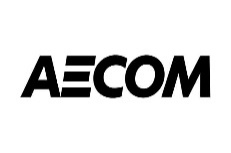 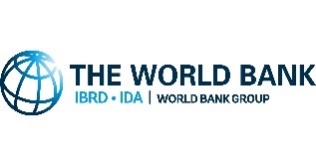 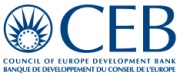 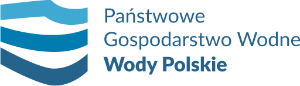 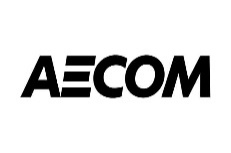 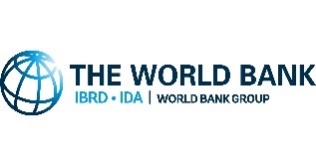 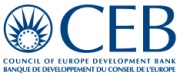 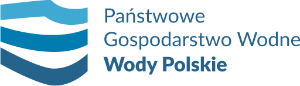 